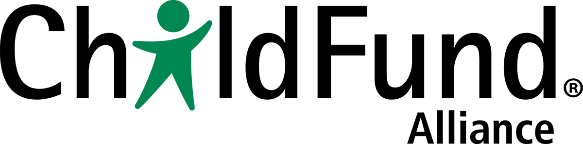 Child-friendly Accountability Initiative: Activity PlanningBefore you begin Child-friendly Accountability (CFAcc) activities, it will be very helpful if you can fill out these forms and send them back to the ChildFund Alliance Secretariat – info@childfundalliance.org. I. Activity Planning - Global QuestionsInstructions: Please answer as many questions as you can. Note, the form will expand as you type.1. How many locations/communities will you target? Please provide a brief description of the communities (e.g. urban/rural, socioeconomic status, etc.).2. Why have you chosen these locations?3. What ‘setting(s)’ (e.g. school (recommended), community, etc.) do you intend to focus on?4. How many children do you aim to involve per location? How many groups will they be broken into?5. Will you be working through an existing local partner, finding a new partner, or implementing activities yourself?6. Do you or your partners already have facilitators who have experience in working with children and the thematic issue of child protection?7. Do you or your partners have an existing relationship with the target communities? Is it a positive relationship?8. Do you have a good relationship with local authorities and child protection stakeholders?9. Do you know if there is an existing child protection network in place (formal or informal)? If yes, please describe it briefly.10. Do you know what the main protection issues are in your target region? If not, do you need to look into this?11. Are you starting CFAcc as a new project or building it into an existing project?12. How will you finance the CFAcc project (with existing project money, with a new grant specifically focused on CFAcc, fundraise, etc.)? 13. Do you have any particular concerns or questions that you would like help with?(Continues next page)II. Activity Planning - Chart (taken from the Field Manual)Instructions: We recommend that you use this log frame to plan your activities. This will allow for global monitoring and follow-up. For each expected result, provide a brief description of the actions that you intend to take. As the expected results directly reflect the structure of the Toolbox and follow the CFAcc action-training cycle, please refer to which training modules you will be using, how many action workshops you intend to organize, etc.(Continues next page)(Continues next page)III. Activity Planning - Estimated Timeline (taken from the Field Manual)Instructions: Please fill out the activities that you listed in the log frame, and put an X in each month in which you will be carrying out that activity. Please write name and/or position of the focal point who will be in charge of that activity.(Continues next page)These forms were filled out by: NAME: ORGANIZATION: DATE:THANK YOU!ObjectivesExpected ResultsActivitiesGoal:Formal and informal child protection systems prevent and respond to violence, abuse, neglect and exploitation and are accountable to the voices and experiences of children and their communities.Goal:Formal and informal child protection systems prevent and respond to violence, abuse, neglect and exploitation and are accountable to the voices and experiences of children and their communities.Goal:Formal and informal child protection systems prevent and respond to violence, abuse, neglect and exploitation and are accountable to the voices and experiences of children and their communities.Objective 1 (Assessment): To improve knowledge and understanding among children, youth, their communities and duty bearers about child rights and child protection, challenging negative social norms and praxis.Result 1: Children, youth, their communities and duty bearers have a deeper understanding of child rights, child protection and negative social norms and praxis that contribute to violence against children. Objective 1 (Assessment): To improve knowledge and understanding among children, youth, their communities and duty bearers about child rights and child protection, challenging negative social norms and praxis.Result 2: Children and supportive adults have access to and produce child-friendly information about actions, policies and laws put in place by duty bearers towards building an available, accessible and quality child protection system focused on prevention, detection, reporting, response and rehabilitation. Objective 2 (Analysis): To enable children to meaningfully participate in holding duty bearers accountable to their obligation to prevent and respond to violence against children.Result 3: Children and supporting adults collaboratively map formal and information child protection actors, mechanisms and services.Objective 2 (Analysis): To enable children to meaningfully participate in holding duty bearers accountable to their obligation to prevent and respond to violence against children.Result 4: Children, supportive adults, communities and national and international actors collect and disseminate evidence on children’s concerns and experiences of child protection systems, in the context of SDG 16.2.Objective 2 (Analysis): To enable children to meaningfully participate in holding duty bearers accountable to their obligation to prevent and respond to violence against children.Result 5: Children engage with peers and supportive adults to build and interpret evidence from children’s own voices about the child protection systems and to make recommendations for remedial action to address protection gaps. Objective 3 (Action): To enable children, youth and their communities to work with duty bearers to improve the child protection system in their communities and countries. Result 6: Children are informed and participate in the process that is led by technical experts to transform their observations and experiences on child protection systems into policy recommendations for national and global policymakers (including reporting to the High-Level Political Forum).Objective 3 (Action): To enable children, youth and their communities to work with duty bearers to improve the child protection system in their communities and countries. Result 7: Children and their communities work collaboratively with duty bearers to put in place measures that will strengthen child protection at the local level. Objective 3 (Action): To enable children, youth and their communities to work with duty bearers to improve the child protection system in their communities and countries. Result 8: Children and their communities are supported to develop advocacy campaigns focused on encouraging social change and/or duty bearers to address a protection gap. ActivitiesM1M2M3M4M5M6M7M8M9M10M11M12Focal Point1.21.31.42.12.22.32.43.13.23.33.4